Для вас, родители!Одежда детей на праздниках в детском садуОБЩИЕ СВЕДЕНИЯ       Праздник или утренник в детском саду – событие яркое и радостное! Приучить детей к эстетике соответствующего событию внешнего вида и привить способность понимать, как должен выглядеть участник праздника – одна из задач воспитательного процесса в детском саду.  На этот случай в гардеробе ребёнка должна быть как минимум пара красивых, нарядных вещей. От того, в какой одежде присутствует ребёнок на празднике, зависит комфорт и эмоциональное состояние.СТЕПЕНЬ ПАРАДНОСТИ ОДЕЖДЫ       Торжественность праздничного события определяет степень парадности одежды:       если это осенние или весенние мероприятия, то наряд для выступления не должен быть вычурно праздничным, например: лёгкое платье у девочки, брюки, рубашка  - у мальчика;       если мероприятие особо торжественное - новогодняя ёлка, выпускной бал – одежда праздничная, например: пышное платье для девочки, брюки, рубашка и бабочки или галстук для мальчика;       если мероприятие строгого, государственного назначения – день России, день Победы – у девочек белые блузки и тёмные юбочки, у мальчиков – брюки, белые рубашки и галстук.ОСОБЫЕ ТРЕБОВАНИЯ       Слишком тёплая одежда не подходит для праздников и утренников. Дети много двигаются, им становится жарко. Хорошо, если рукава у костюма, платья, рубашки будут короткими, а вместо колготок родители наденут носочки или гольфы.       Часто в утренниках предусмотрены персонажи, костюмы которых просят подготовить родителей. Необходимо учесть, что наличие образной атрибутики (маски, колпаки, короны, крылья и т.п.) на лице, голове, туловище ребёнка не должно быть чрезмерно громоздкими и не удобным, чтобы не вводить самого ребёнка в состояние дискомфорта и не мешать окружающим. Маска не должна перекрывать обзор ребёнка, а головной убор должен быть обязательно на завязках или резинке.       Не надо давать детям сопутствующие образу аксессуары: волшебные палочки, сумочки, кошелёчки и т.д. Часто в празднике используются атрибуты необходимые по сценарию, с которыми дети отработали движения   на репетициях, а наличие незнакомого предмета в руке может запутать или расстроить ребёнка,  помешать свободно держаться за руки в хороводах, парных танцах и играх.       Следует избегать в костюмах тугих или множества  неудобных застежек, лучше, если они будут в виде липучек. Так же  следует помнить, что детский костюм должен быть не только удобным, но  и эстетичным.       Неудобная одежда и обувь  мешает двигаться свободно и тогда ребёнок не может выполнить то или иное танцевальное движение, начинает стесняться или расстраиваться.  ОДЕЖДА ДЕВОЧЕК И МАЛЬЧИКОВДля девочек предпочтительно платье. Платье короткое, средней длины или длинное, но не до пола (!), т.к. возникнет проблема передвижения  и выполнения танцевально-ритмических движений. Так же девочкам очень неудобно, если в платье вставлен обруч. Это мешает не только танцевать и передвигаться по залу, но и сидеть на стуле вместе с детьми.       Допускается сочетание - блузка и юбка, если на поясе юбки резинка, а блузка достаточно длинная, чтобы не «выскочить» из юбки в самый неподходящий момент.       Цветовая гамма одежды разнообразная. Хорошо, если родители не будут использовать чёрный цвет в наряде девочек  (чёрное платье) и постараются избежать крупных надписей, символики,  взрослых принтов в праздничном образе ребёнка.Для мальчиков младшего дошкольного возраста – рубашка и шорты на резинке; для мальчиков старшего дошкольного возраста – классические брюки не с заниженной талией (!), т.к. при поднятии рук рубашка обязательно «выскочит» и ребёнок почувствует дискомфорт, начнёт заправлять её, отвлекаться и т.д.ОБУВЬОбувь на празднике для всех детей – чешки! Причём чешки должны быть по размеру (не на вырост (велики) или тесные, потому что стали малы), т.к. обувь нужного размера способствует формированию правильного свода стопы и обеспечивает её хорошую подвижность. Желательно приобрести чешки на резинке, а не на завязках или шнурках, которые постоянно развязываются, отвлекают или того хуже, ребёнок может споткнуться, упасть и удариться, получить травму, подвернуть ногу и т. д. Чешки -  обувь наиболее безопасная при активном движении детей на празднике, а также удобна для танцев и игр.       ВНЕШНИЙ ВИД     Не следует забывать и об опрятном внешнем виде ребёнка. Вся одежда должна быть без пятен, чистая, отглаженная, не рваная, по размеру ребёнка, удобная в использовании и эксплуатации. Мальчики должны быть подстрижены и причёсаны, девочки заплетены или им сделаны такие причёски, которые не мешают участию в праздничном мероприятии и не отвлекают  самого ребёнка от радостного процесса. Нужно быть осторожным в выборе причёски для девочки с распущенными волосами. Наэлектризованные  волосы могут «облепить» костюм девочки, тем самым  расстроить её и стать причиной отвлечения от творческого процесса других детей.                              ВЫВОДДосадные неувязки, связанные с неподходящим внешним видом, неудобствами костюмов или атрибутов праздника, портят ребёнку настроение, заставляют его и других детей отвлекаться от происходящего и не доставляют ожидаемого наслаждения. Соблюдение и выполнение вышеизложенных требований  поможет создать праздничное настроение и воспитаннику и окружающим, а результат будет отличным!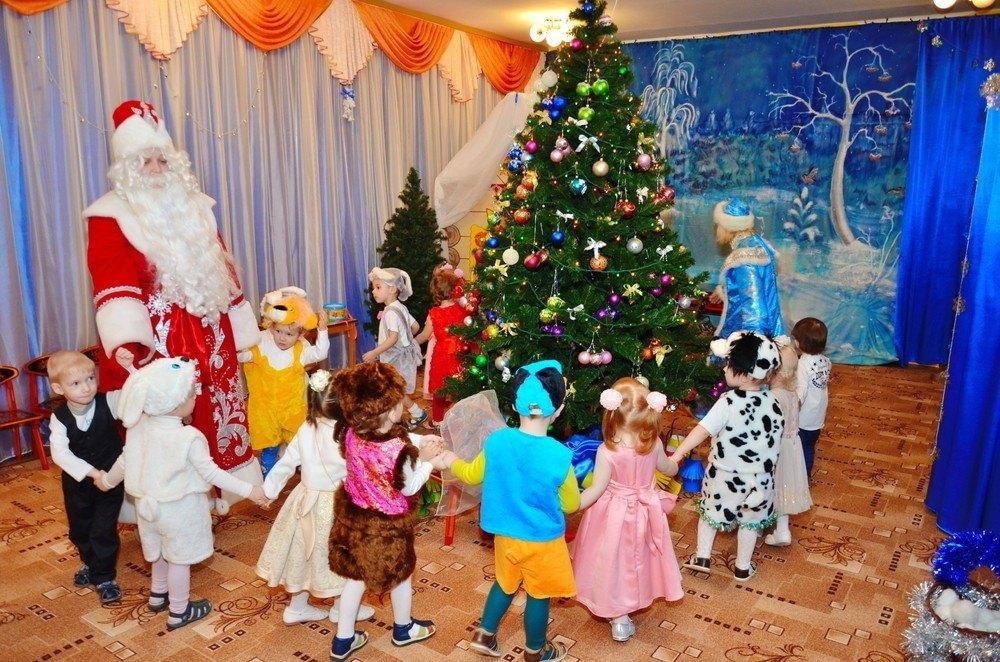 